      LOYOLA COLLEGE (AUTONOMOUS), CHENNAI – 600 034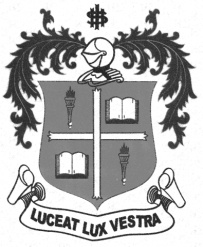     M.A. DEGREE EXAMINATION - ENGLISH LITERATURETHIRD SEMESTER – APRIL 2011EL 3808 - DISCOURSE ANALYSIS               Date : 06-04-2011 	Dept. No. 	  Max. : 100 Marks    Time : 1:00 - 4:00                                              Part AI  Answer the questions given below in about 75 words each 				4 X 5 = 20What is Implicature?What is the relevance of Discourse analysis?Write a short note on  Grice’s CP.What is Cohesion in Text?II Answer any Two of the following in about 150 words each 				2 X10 = 20Explain any One Politeness PrincipleWhat is the relationship between Form and Meaning? Explain discourse as a manifestation of identity.III Answer the following in about 300 words 						(20 marks)Explain Tact Maxim(or)Explain Flouting, Iinfringing and Suspending of CP PART BIV Write notes on any four of the following in not more than 75 words			4 X 5 = 20What is pragmatics? Give examples.What is the basic difference between cohesion and coherence?Explain illocutionary speech act with examples?Illustrate the following terms with examplesa. Pidgin and Creoleb.Sociolect and Idiolect13.   What are the anaphoric expressions in this sentence?	Dr. Foster gave Andy some medicine after he told her about his headaches and she advised him 	to  take the pills three times a day until the pain went away.V Answer any one of the following in about 450 words					1 X 20 = 20What is deixis and explain the following deictic expressions with examples?Person deixisSpatial deixisTemporal deixis          2. The codes elaborated and restricted are acquired through exposure to different speech mode.                Explain.**********